                      ______________________  ________________________        		                                         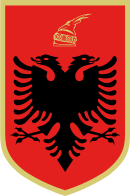 R E P U B L I K A   E   S H Q I P Ë R I S Ë  BASHKIA POGRADECSTRUKTURA ORGANIZATIVE DHE KATEGORIZIMI I POZICIONEVE TË PUNËSKLUBI SHUMËSPORTËSH   VITI 2020NUMRI TOTAL I PUNONJËSVE 8                                                                                                                            KRYETARIlir XHAKOLLI                                                                                                                         ______________EmërtimiPunonjësSkemaorganizativeKategoriaKlasaDrejtor1K.i punësII-bPërgjegjës i degës ekonomike1K.i punësIII-bSpecialist për aktivitetet, marrëdhëniet me median & publikun1K.i punësIV-bSektori mbështetës5Përgjegjës (arsimi i mesëm)1K.i punësMagazinier1K.i punësPunonjës shërbimi (Punëtorë shërbimi III)3K.i punës